报名相关事宜一、报名注意事项（1）请各报名供应商在报名截止时间前，按照采购文件要求做好整套报名资料，发送至指定邮箱，报名时间截止后，由相关人员统一审核。（2）各报名供应商应确保所提供报名资料真实、完整、清晰可辨，报名资料模糊不清、难以辨认，视为未提供处理，由此造成报名不成功、不能进入评审环节等严重后果由供应商自行负责。（3）报名时间截止后不再受理报名或资料变更和补充，报名时间截止后所接收的任何邮件视为无效邮件。（4）供应商应如约参与我院采购评审会议，如因特殊情况未能参加需提前1天告知，无故缺席将被记入我院供应商不良信用档案。（5）报名供应商需仔细阅读报名注意事项，如不按照报名注意事项要求进行报名，后果由供应商自负。（6）材料中的任何重要的插字、涂改和增删，必须由法定代表人或经其正式授权的代表在旁边加盖公章或签字才有效。二、供应商有下列情形之一的，将列入我院黑名单管理，在此后的三年内不得参与我院任何采购活动（1）提供虚假材料谋取中标、成交的；（2）采取不正当手段诋毁、排挤其它供应商的；（3）与其他供应商或者采购机构恶意串通围标的；（4）随意申请撤换或放弃中标/成交结果的；（5）中标、成交后无正当理由拒绝或迟迟不签订采购合同的；（6）无正当理由拒绝履行合同和有关承诺，或擅自变更、中止（终止）采购合同的；（7）一年内有一次以上投诉查无实据、捏造事实或者提供虚假投诉材料的；（8）实际提供的有关产品性能指标和技术服务能力明显低于采购响应文件或磋商、询价时的承诺的或提供假冒伪劣产品的；（9）中标/成交后，擅自将采购合同转包或分包给其他供应商的；（10）向采购人、采购机构行贿或者提供其它不正当利益的；（11）连续两次供应商履约诚信量化评价得分不合格的；（12）拒绝有关部门监督检查或者提供虚假情况的。二、报名需提供的资料（一）报名表（需Word文档版和PDF版，模板详见相关格式文件）（二）报名资料（电子版PDF）封面（详见相关格式文件）目录（详见相关格式文件）供应商营业执照（如非“三证合一”证照，同时提供税务登记证副本复印件）供应商法定代表人资格证明书（详见相关格式文件）供应商法定代表人授权委托书（详见相关格式文件）具有独立承担民事责任能力的承诺函（格式自拟）具有良好的商业信誉和健全的财务会计制度，在近三年的商业活动中无重大违法、违规、违纪、违约行为的承诺函（格式自拟）具有履行合同所必需的设备和专业技术能力(填报设备及专业技术能力情况或者提供承诺函，格式自拟)；具有依法缴纳税收和社会保障资金的良好记录（提供承诺函，格式自拟）“信用中国”网站或全国法院被执行人信息查询的网页截图没有处于中国政府采购网(www.ccgp.gov.cn)“政府采购严重违法失信行为信息记录”的承诺函（格式自拟）法定代表人或单位负责人为同一人或者存在直接控股、管理关系的不同响应单位，不参加同一合同项下的政府采购活动的承诺函（格式自拟）不是联合体参加本项目的声明函（格式自拟）公平竞争承诺书（详见相关格式文件）响应单位认为需补充的相关资格文件或证明温馨提示：1报名资料要求：①Word版资料：填写相关信息保存即可②PDF版：打印成纸质版每一页加盖公章后扫描成PDF版。2.邮件命名方式：项目名称+公司名全称。（如：广州市从化区中医医院医疗设备检测服务项目+****公司）3.报名资料邮件发送后电话联系医院确认是否收到资料。相关格式模板封面模板项目名称：公司名称：业务代表：联系电话：联系邮箱：日    期：目录模板（报名文件）：目  录法定代表人资格证明书模板：法定代表人资格证明书兹证明，           同志，     （性别），现任我司         职务，为本公司的法定代表人，特此证明。供应商法定代表人签字：                                公司名称：                                              日期：                                                 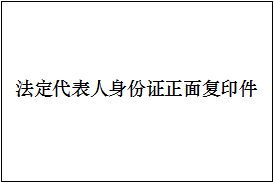 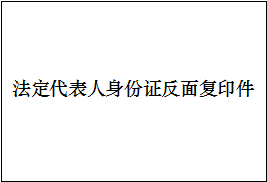 法定代表人授权委托书模板：法定代表人授权委托书本授权书声明：注册于           （公司地址）               （公司名称）的        （法定代表人姓名、职务）代表本公司授权        （被授权人的姓名、职务、联系方式）为本公司的合法代表，以本公司名义负责处理在广州市从化区中医医院 ***项目采购活动中院内采购报价等相关事宜。本授权书在签字盖章后生效，特此声明。供应商法定代表人签字：                                被授权人签字：                                        公司名称（盖章）：                                     日期 ：                                                                                      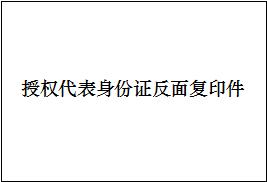 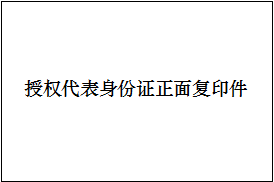 公平竞争承诺书模板公平竞争承诺书本公司郑重承诺：本公司保证所提交的相关资质文件和证明材料的真实性，有良好的历史诚信记录，并将依法参与 （项目名称）                                                                     的公平竞争，不以任何不正当行为谋取不当利益，否则承担相应的法律责任。                            公司名称：（加盖公章）时间：  年    月   日关于资格和响应文件的声明函模板关于资格和响应文件的声明函致：广州市从化区中医医院    关于贵院项目名称:          采购邀请，本签字人愿意参加项目响应，提供采购文件中规定的货物、工程及服务，并证明提交的下列文件和说明是准确的和真实的。1.能独立承担民事责任，具有从事本项目的经营范围和能力。（相关证明文件附后）2.本单位最近三年企业及其法定代表人未被人民法院列入“失信被执行人名单”。（提供“信用中国”网站或全国法院被执行人信息查询的网页截图）3.本单位保证全部响应文件和问题的回答是真实和有效的，并对所提供资料的真实性负责。法定代表人或授权代表签字：                   供应商名称（加盖公章）：                        日期：          年      月     日序号材料名称页码范围1供应商营业执照第(   ～   )页2供应商法定代表人资格证明书第(   ～   )页3供应商法定代表人授权委托书第(   ～   )页4具有独立承担民事责任能力的承诺函第(   ～   )页5具有良好的商业信誉和健全的财务会计制度，在近三年的商业活动中无重大违法、违规、违纪、违约行为的承诺函6具有履行合同所必需的设备和专业技术能力(填报设备及专业技术能力情况或者提供承诺函)第(   ～   )页7具有依法缴纳税收和社会保障资金的良好记录（提供承诺函）第(   ～   )页8“信用中国”网站或全国法院被执行人信息查询的网页截图第(   ～   )页9没有处于中国政府采购网(www.ccgp.gov.cn)“政府采购严重违法失信行为信息记录”的承诺函）第(   ～   )页10法定代表人或单位负责人为同一人或者存在直接控股、管理关系的不同响应单位，不参加同一合同项下的政府采购活动的承诺函第(   ～   )页11不是联合体参加本项目的声明函第(   ～   )页12公平竞争承诺书第(   ～   )页13响应单位认为需补充的相关资格文件或证明第(   ～   )页